ADVISORY COUNCIL AGENDA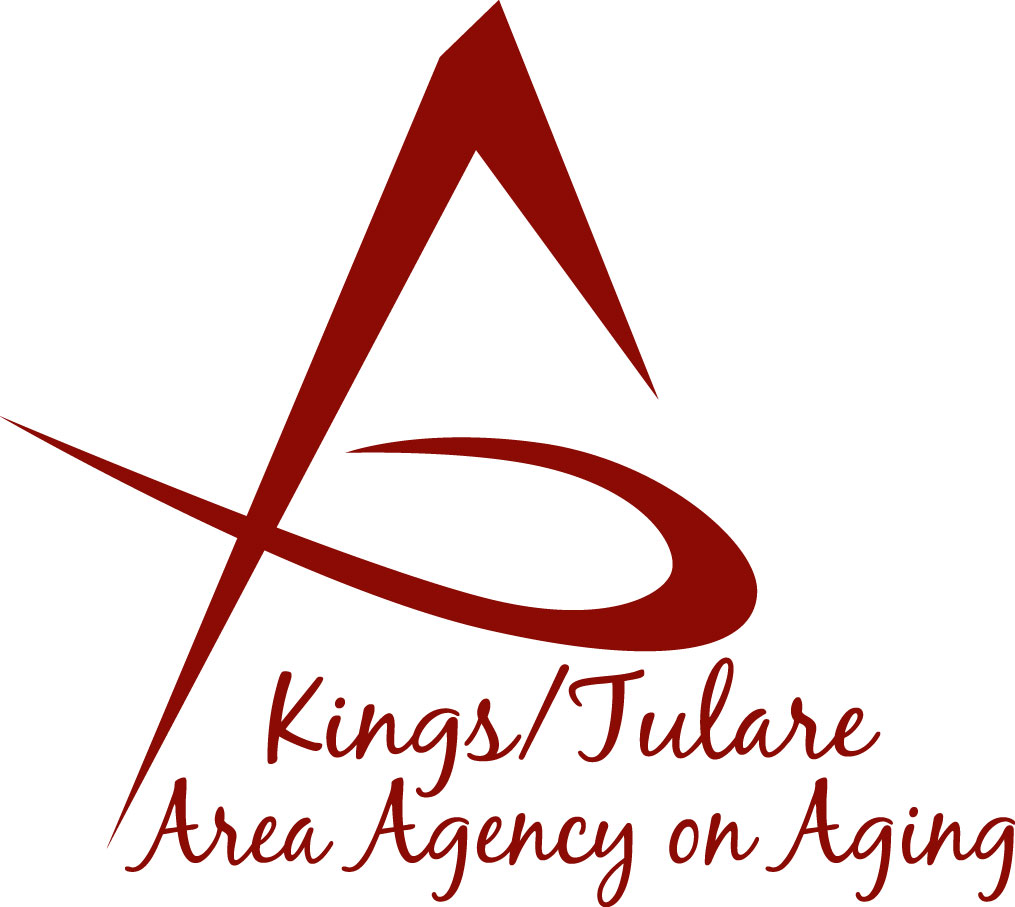  Monday, January 27, 2020              10:30 a.m.Tulare Co. Board of Supervisors Bldg.            Conference Rooms A/B	     Visalia, CA 93291Call to Order							         ActionIntroductions of Guests and Council Members		Information3.	Public Comment						    3 minutes	Any person may directly address the Council at this time on any item on the Agenda or any other items of interest to the public that are within the subject matter jurisdiction of the K/TAAA.4.	Approval of Minutes						         ActionMembers present at the previous meeting may comment or correct minutes from the meeting held on December 16, 2019.5.	Announcements and Correspondence			              Information 6.	Milestone Updates					              Information Information regarding current and former members of the Council7.	2020 Schedule of Meetings: Dates and Locations	                        Action 8.	Discussions Regarding Committee Appointments	 	  Information 9.	Invitation to the Heart of Seniors Event		               Information 10.	Staff Reports				 		               Information11.	Development of the February 2020 Council Agenda	  	  Information12.	Additional Member Comments 			               Information13.	Adjourn							           ActionIf there is no further business to attend to, members may adjourn the   meeting at this time.